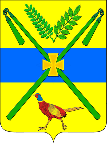 АДМИНИСТРАЦИЯ ЧЕЛБАССКОГО СЕЛЬСКОГО ПОСЕЛЕНИЯ КАНЕВСКОГО РАЙОНА Постановлениеот 21.04.2020					            				№ 52станица ЧелбасскаяО внесении изменений в постановление администрации Челбасского сельского поселения Каневского района от 29 января 2020 года № 10 «Об утверждении Положения о выдаче разрешения на выполнение авиационных работ, парашютных прыжков, демонстрационных полетов воздушных судов, полетов беспилотных летательных аппаратов, подъемов привязных аэростатов над территорией Челбасского сельского поселения посадки (взлета) на расположенные в границах Челбасского сельского поселения площадки, сведения о которых не опубликованы в документах аэронавигационной информации»В соответствии с пунктом 49 Федеральных правил использования воздушного пространства Российской Федерации, утвержденных постановлением Правительства Российской Федерации от 11 марта 2010 года № 138, пунктом 40.5 Федеральных авиационных правил "Организация планирования использования воздушного пространства Российской Федерации", утвержденных приказом Минтранса России от 16 января 2012 года № 6, постановлением Правительства Российской Федерации от 5 февраля 2020 года № 74 «О внесении изменений в Федеральные правила использования воздушного пространства Российской Федерации», на основании   экспертного заключения Управления правового обеспечения реестра и регистра Департамента внутренней политики администрации Краснодарского края от 3 марта 2020 года № 34.03-04-34/20, п о с т а н о в л я ю:Внести в постановление администрации Челбасского сельского поселения Каневского района от 29 января 2020 года № 10 «Об утверждении Положения о выдаче разрешения на выполнение авиационных работ, парашютных прыжков, демонстрационных полетов воздушных судов, полетов беспилотных летательных аппаратов, подъемов привязных аэростатов над территорией Челбасского сельского поселения посадки (взлета) на расположенные в границах Челбасского сельского поселения площадки, сведения о которых не опубликованы в документах аэронавигационной информации» следующие изменения:в наименовании, пункте 1 и 2 Постановления, наименовании и содержании Положения и форм заявлений и разрешений слова «над территорией Челбасского сельского поселения посадки (взлета) на расположенные в границах Челбасского сельского поселения» заменить словами «над населенными пунктами Челбасского сельского поселенияпосадки (взлета) на расположенные в границах населенных пунктов Челбасского сельского поселения» в соответствующих падежах;раздел 1. Положения дополнить новым абзацем следующего содержания:«Настоящее Положение распространяется на выдачу разрешения на выполнение авиационных работ, парашютных прыжков, демонстрационных полетов воздушных судов, полётов беспилотных летательных аппаратов, подъемов привязных аэростатов над населенными пунктами, входящими в состав Челбасского сельского поселения Каневского района: станица Челбасская, посёлок Весёлый.»;в наименовании, пункте 1 и 2 Постановления, наименовании и содержании Положения и форм заявлений и разрешений слова «полеты беспилотных летательных аппаратов» заменить словами «полеты беспилотных воздушных судов (за исключением полетов беспилотных воздушных судов с максимальной взлетной массой менее 0,25 кг)» в соответствующих падежах.Специалисту 1 категории общего отдела администрации Челбасского сельского поселения Каневского района Р.П. Скрыпниковой:2.1. Разместить настоящее постановление на официальном сайте администрации Челбасского сельского поселения Каневского района в информационно-телекоммуникационной сети «Интернет» (http://www.chelbasskaya.ru/).2.2. Обеспечить официальное обнародование данного постановления.	3. Контроль за выполнением настоящего постановления возложить на заместителя главы, начальника общего отдела администрации Челбасского поселения Каневского района.	4. Настоящее постановление вступает в силу после официального опубликования (обнародования).Глава Челбасского сельского поселения Каневского района                                                                                    А.В. Козлов